Article Type (Article, Review, etc.)TitleFirstname Lastname 1, Firstname Lastname 2, and Firstname Lastname 2,*1	Department/School/Institute, Univerisity, City postcode, State (if available), Country/Region; e-mail@e-mail.com2	Department/School/Institute, Univerisity, City postcode, State (if available), Country/Region; e-mail@e-mail.com*	Correspondence: e-mail@e-mail.com; Tel.: (optional; include country code; if there are multiple corresponding authors, add author initials) +xx-xxxx-xxx-xxxx (F. Lastname)Received: date; Revised: date; Accepted: date; Published: date Abstract: The abstract should be a total of about 200 words maximum. The abstract should be a single paragraph and follow the style of structured abstract without headings: (1) Background: Write the question addressed in a broad context and highlight the purpose of the study; (2) Methods: Describe briefly the main methods or treatments applied. Include any relevant preregistration numbers and details of methods or materials (ex. species and strains of any animals used). (3) Results: Summarize the article’s main findings, and (4) Conclusion: Indicate the main conclusions or interpretations. The abstract should be an objective representation of the article. It must not contain results that are not presented and substantiated in the main text and should not exaggerate the main conclusions.Keywords: Keyword 1, Keyword 2, Keyword 3 (List three to ten pertinent keywords specific to the article; yet reasonably common within the subject discipline.)0. How to Use This TemplateThe template details the sections that can be used in a manuscript. Note that each section has a corresponding style, which can be found in the ‘Styles’ menu of Word. Sections that are not mandatory are listed as such. The section titles given are for Articles. Review papers and other article types have a more flexible structure. Remove this paragraph and start section numbering with 1. For any questions, please contact the editorial office of the journal or to IIKII editorial office.1. IntroductionThe introduction should briefly describe the study in a broad context and highlight its importance. It should define the purpose of the work and its significance, including specific hypotheses being tested. The current state of the research field should be reviewed carefully and key publications cited. Please highlight controversial and diverging hypotheses when necessary. Finally, briefly mention the main aim of the work and highlight the main conclusions. The introduction must be comprehensible to scientists working outside the topic of the paper. As far as possible, please keep the introduction comprehensible to scientists outside your particular field of research. References should be numbered in order of appearance and indicated by author-date citation format in the main text, e.g., (Mitchell, 2017). See the end of the document for further details on references.Abbreviations should be defined at first use in both the abstract and the main text throughout the paper; e.g., X-ray diffraction (XRD). However, some abbreviations can be used without definition (e.g., LED). Authors should strictly maintain consistency in using technical terms. When giving units, authors should consistently leave a space between value and unit excluding “°” and “%”: for example, 5 mm, 10 V, and 10 mA (with spaces), 700°, and 90% (without spaces). Regarding time unit, authors should use “s” for second, “min” for minute, and “h” for hour. Numbers less than 10 should be given in words (one, two, …, nine).2. Materials and MethodsMaterials and Methods should be described with sufficient details to allow others to replicate and build on published results. Please note that publication of your manuscript implicates that you must make all materials, data, computer code, and protocols associated with the publication available to readers. Please disclose at the submission stage any restrictions on the availability of materials or information. New methods and protocols should be described in detail while well-established methods can be briefly described and appropriately cited.Research manuscripts reporting large datasets that are deposited in a publicly available database should specify where the data have been deposited and provide the relevant accession numbers. If the accession numbers have not yet been obtained at the time of submission, please state that they will be provided during review. They must be provided before publication. Interventional studies involving animals or humans, and other studies require ethical approval must list the authority that provided approval and the corresponding ethical approval code.3. ResultsThis section may be divided by subheadings. It should provide a concise and precise description of the experimental results, their interpretation as well as the experimental conclusions that can be drawn.3.1. Subsection3.1.1. SubsubsectionBulleted lists look like this:First bulletSecond bulletThird bulletNumbered lists can be added as follows:First itemSecond itemThird itemThe text continues here.3.2. Figures, Tables and SchemesAll figures and tables should be cited in the main text as Fig. 1, Table 1, etc.Fig. 1. This is a figure, Schemes follow the same formatting. If there are multiple panels, they should be listed as (a) Description of what is contained in the first panel; (b) Description of what is contained in the second panel. Figures should be placed in the main text near to the first time they are cited. A caption on a single line should be centered. For cited images, please add “Reprinted from Ref. [X], with written permission from Copyright Holder (Copyright Year).” after the figure caption. If the original publication is open-access, the written permission is unnecessary.Table 1. This is a table. Tables should be placed in the main text near to the first time they are cited.1 Table may have a footer.3.3. Formatting of Mathematical ComponentsThis is an example of an equation:The test following an equation need not be a new paragraph. Please punctuate equations as regular texts. Theorem-type environments (including propositions, lemmas, corollaries, etc.) can be formatted as follows:Theorem 1. Example text of a theorem. Theorems, propositions, lemmas, etc. should be numbered sequentially (i.e., Proposition 2 follows Theorem 1). Examples or Remarks use the same formatting but should be numbered separately, so a document may contain Theorem 1, Remark 1, and Example 1.The text continues here. Proofs must be formatted as follows:Proof of Theorem 1. Text of the proof. Note that the phrase ‘of Theorem 1’ is optional if it is clear which theorem is being referred to. Always finish a proof with the following symbol. □The text continues here.4. DiscussionAuthors should discuss the results and how they can be interpreted from the perspective of previous studies and of the working hypotheses. The findings and their implications should be discussed in the broadest context possible. Future research directions may also be highlighted.5. ConclusionsThis section is not mandatory but can be added to the manuscript if the discussion is unusually long or complex.6. PatentsThis section is not mandatory but may be added if patents are resulting from the work reported in this manuscript.Inventor Name. Title of Patent. Type of Patent (e.g., US Patent), No. of Application/Approval, Month Day, Year of Application/Approval.Supplementary File: It is available online at www.iikii.com/ijbsi/xxx/s001, including Fig. S1: title; Table S1: title; Video S1: title.Author Contributions: For research articles with several authors, a short paragraph specifying their contributions must be provided. The following statements should be used “conceptualization, X. Lastname and Y. Lastname; methodology, X. Lastname; software, X. Lastname; validation, X. Lastname, Y. Lastname and Z. Lastname; formal analysis, X. Lastname; investigation, X. Lastname; resources, X. Lastname; data curation, X. Lastname; writing—original draft preparation, X. Lastname; writing—review and editing, X. Lastname; visualization, X. Lastname; supervision, X. Lastname. All authors have read and agreed to the published version of the manuscript.” Authorship must be limited to those who have contributed substantially to the work reported. Funding: “This research did not receive external funding” or “This research was funded by NAME OF FUNDER, Grant No. XXX”.Institutional Review Board Statement: In this section, you should add the Institutional Review Board Statement and approval number, if relevant to your study. You might choose to exclude this statement if the study did not require ethical approval. Please note that the Editorial Office might ask you for further information. Please add “The study was conducted by the Declaration of Helsinki, and approved by the Institutional Review Board (or Ethics Committee) of NAME OF INSTITUTE (protocol code XXX and date of approval).” for studies involving humans. OR “The animal study protocol was approved by the Institutional Review Board (or Ethics Committee) of NAME OF INSTITUTE (protocol code XXX and date of approval).” for studies involving animals. OR “Ethical review and approval were waived for this study due to REASON (please provide a detailed justification).” OR “Not applicable” for studies not involving humans or animals, in this case, this section can be deleted.Informed Consent Statement: Any research article describing a study involving humans should contain this statement. Please add “Informed consent was obtained from all subjects involved in the study.” OR “Patient consent was waived due to REASON (please provide a detailed justification).” OR “Not applicable.” for studies not involving humans, in this case, this section can be deleted. Written informed consent for publication must be obtained from participating patients who can be identified (including by the patients themselves). Please state “Written informed consent has been obtained from the patient(s) to publish this paper” if applicable.Data Availability Statement: In this section, please provide details regarding where data supporting reported results can be found, including links to publicly archived datasets analyzed or generated during the study. If the study did not report any data, you might add “Not applicable” here. If the data is only available on the authors’ side, please use “The data of this study are available from the corresponding author upon reasonable request” or “The data are not publicly available”, etc. Acknowledgments: In this section, you can acknowledge any support given that is not covered by the author’s contribution or funding sections. This may include administrative and technical support, or donations in kind (e.g., materials used for experiments).Conflicts of Interest: Declare conflicts of interest or state “The authors declare no conflict of interest.” Authors must identify and declare any personal circumstances or interests that may be perceived as inappropriately influencing the representation or interpretation of reported research results. Any role of the funders in the design of the study; in the collection, analysis, or interpretation of data; in the writing of the manuscript, or in the decision to publish the results must be declared in this section. If there is no role, please state “The funders had no role in the design of the study; in the collection, analyses, or interpretation of data; in the writing of the manuscript, or in the decision to publish the results”.Appendix AThe appendix is an optional section that can contain details and data supplemental to the main text. For example, explanations of experimental details that would disrupt the flow of the main text, but remain crucial to understanding and reproducing the research shown; figures of replicates for experiments of which representative data is shown in the main text can be added here if brief, or as Supplementary data. Mathematical proofs of results not central to the paper can be added as an appendix.Appendix BAll appendix sections must be cited in the main text. In the appendixes, Figures, Tables, etc. should be labeled starting with ‘A’, e.g., Fig. A1, Fig. A2, etc.ReferencesA reference list is a complete list of references used in a piece of writing including the author name, date of publication, title and more. Include the digital object identifier (DOI) for all references where available.An APA reference list must:Citations and References in Supplementary files are permitted provided that they also appear in the reference list here. Be on a new page at the end of the documentBe centredBe alphabetically by name of first author (or title if the author isn’t known, in this case a, an and the should be ignored)If there are multiple works by the same author these are ordered by date, if the works are in the same year they are ordered alphabetically by the title and are allocated a letter (a,b,c etc) after the dateContain full references for all in-text references usedIn-text references must be included following the use of a quote or paraphrase taken from another piece of work.In-text citations are citations within the main body of the text and refer to a direct quote or paraphrase. They correspond to a reference in the main reference list. These citations include the surname of the author and date of publication only. Using an example author James Mitchell, this takes the form:Mitchell (2017) states… or (Mitchell, 2017)The structure of this changes depending on whether a direct quote or parenthetical used:Direct Quote: The citation must follow the quote directly and contain a page number after the date, for example (Mitchell, 2017, p.104). This rule holds for all of the variations listed.Parenthetical: The page number is not needed.For one reference, if there are many authors, it is recommended to list the first ten authors’ names, then use “et al.” to make an omission. However, only listing the first three authors is also acceptable. Author 1, F.M., & Author 2, F.M. (Year). Title of the Article. Journal Name, Volume, Firstpage–Lastpage/Article Number. https://doi.org/xxxxx (DOI LINK, if available)Author 1, F.M., Author 2, F.M., & Author 3, F.M. (Year). Title of the Chapter. In Book Title, 2nd ed., Vol. 3.; Editor 1, F.M., & Editor 2, F.M., Eds.; City of Publisher, State (if available), Country/Region: Publisher Name; pp. Firstpage–Lastpage (if any). Author 1, F.M., Author 2, F.M., & Author 3, F.M. (Year). Book Title, 2nd ed., Vol. 3.; Editor 1, F.M., & Editor 2, F.M., Eds.; City of Publisher, State (if available), Country/Region: Publisher Name; pp. Firstpage–Lastpage (if any). Author 1, F.M., & Author 2, F.M. (Year). Title of Unpublished Work. Journal Name, stage of publication (under review; accepted; in press).Author 1, F.M. (University, City, State, Country/Region), & Author 2, F.M. (Institute, City, State, Country/Region). (Year). Personal communication.Author 1, F.M., Author 2, F.M., & Author 3, F.M. (Year). Title of Presentation. In Title of the Collected Work (if available), Proceedings of the Name of the Conference, City of Conference, State (if available), Country/Region, Date of Conference (Month Day, Year); Editor 1, F.M., & Editor 2, F.M., Eds. (if available); City of Publisher, State (if available), Country/Region (If published as a book): Publisher Name; Abstract Number (optional), Pagination (optional).Author 1, F.M. (Year). Title of Thesis. Level of Thesis (Master Thesis/Ph.D. Thesis), Degree-Granting University, City of University, State (if available), Country/Region.Author 1, F.M. (Year). Title of Page. Posted on January 1, 2005. Available online: URL (accessed on Month Day, Year).Publisher’s Note: IIKII stays neutral with regard to jurisdictional claims in published maps and institutional affiliations.© 2024 The Author(s). Published with license by IIKII, Singapore. This is an Open Access article distributed under the terms of the Creative Commons Attribution License (CC BY), which permits unrestricted use, distribution, and reproduction in any medium, provided the original author and source are credited.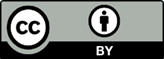 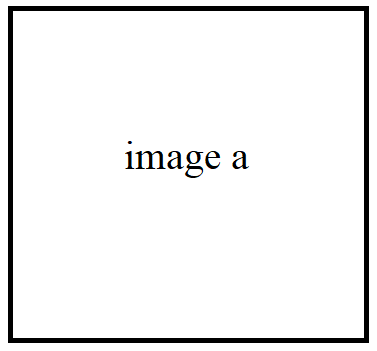 (a)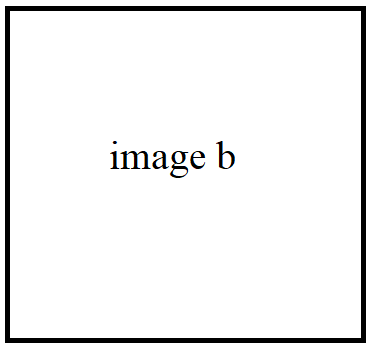 (b)Header 1Header 2Header 3entry 1dataDataentry 2datadata 1a = 1,(1)